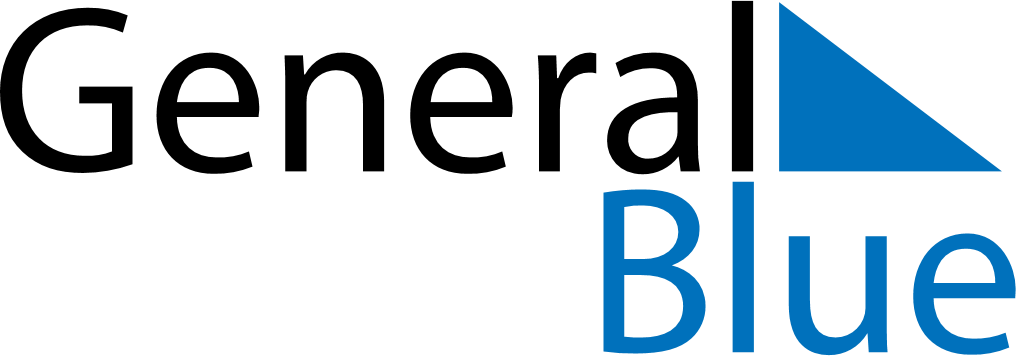 May 2018May 2018May 2018May 2018RomaniaRomaniaRomaniaSundayMondayTuesdayWednesdayThursdayFridayFridaySaturday123445Labour Day678910111112Mother’s Day1314151617181819Ascension Day20212223242525262728293031PentecostWhit Monday